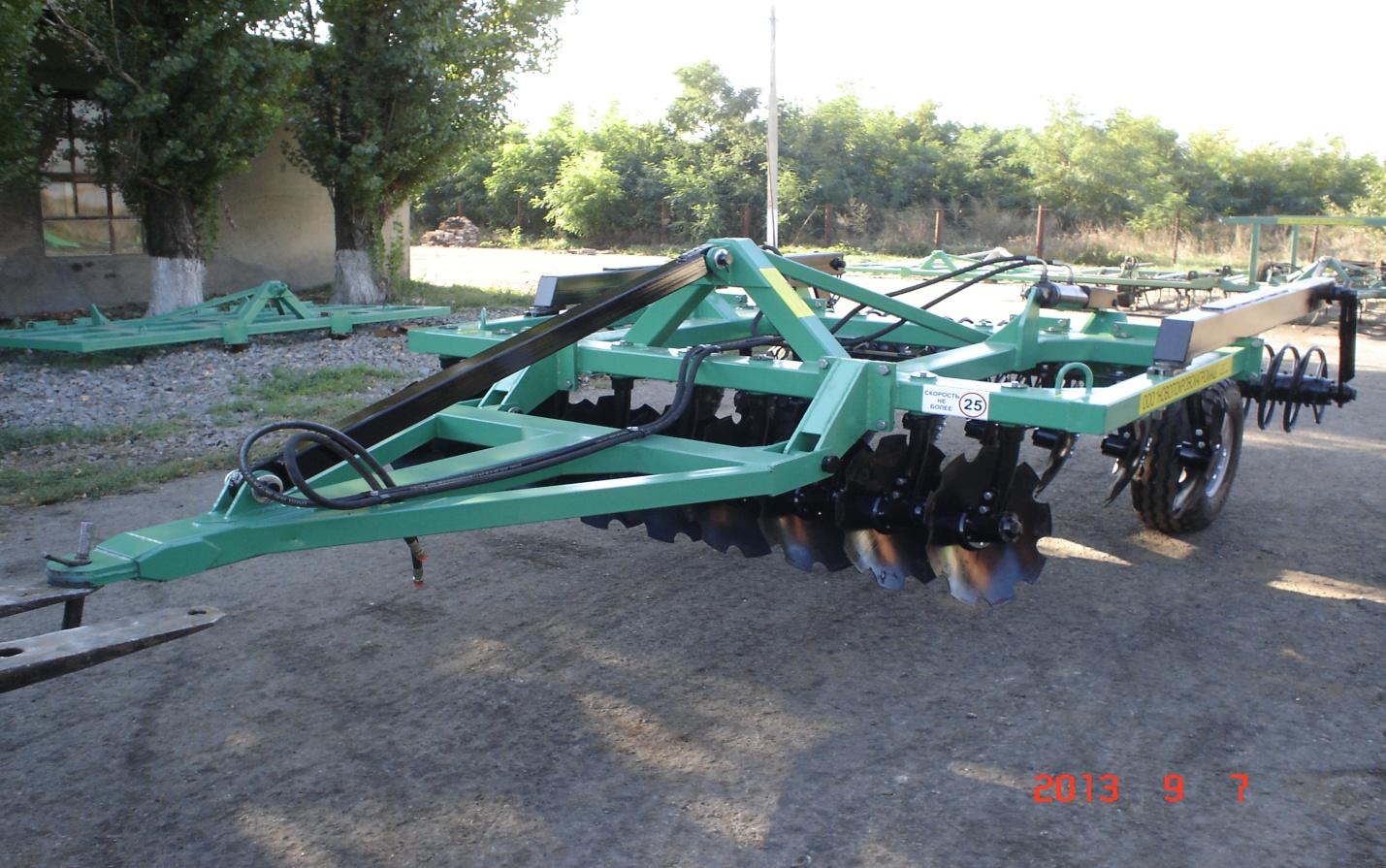     Рама из трубы 150х100х6, стойка усиленная ф58,5мм, ось режущего узла усиленная, резьба М27х2. Покрытие-автоэмаль МЛ-12. Единицы измерения.Значения.ТипприцепнаяПроизводительность за смену,га.20-25Рабочая скорость,км/чне менее 10Транспортная скорость,км/чне более 25Влажность почвы:Без шлейф - каткаДо 40С  шлейф - катком%До 18Ширина захвата,мм2800Масса кг.1910Габариты:ширина мм.2700высота,мм.1200Длина мм.5400Дорожный просвет в транспортном положении,мм.350Количество режущих узлов всегошт.18Количество рядов,шт.2Диаметр рабочих органов,мм.560Расстояние между дисками,мм.250Расстояние между рядами дисков,мм.1350Угол  атаки дисков,град.от 0 до 30Глубина обработки,см.До 15Агрегатирование,    .с. не менее